Dove’s Class Home-School Communication Sheet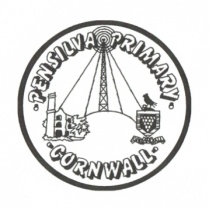 Week beginning 9th May 2022School dinner week 1This week’s diaryThis week’s diaryHello parent and carersOn Wednesday we have our KS1 trip to the Eden Project so we are all very excited! We will be taking part in a Ready, Steady, Sow workshop as well as exploring the gardens and biomes. Please make sure children wear comfortable shoes as there will be a lot of walking. Our PE day is Thursday so please ensure you have a PE kit in school on those days, labelled with your child(ren)’s names. Please only provide laces if your child can do them up themselves.Please ensure your child is reading their Read, Write, Inc book regularly and that parents/ carers are recording it in the yellow reading record. HomeworkReading – read your Read, Write, Inc book at least three times a week.Maths – Mathletics tasks have been set for each year group.English – Year 1 children have brought home RWI sounds to learn please in preparation for their Phonic Screening Check next term. Spellings – practise your spellings for a test on Thursday. MondayMrs NoblettHello parent and carersOn Wednesday we have our KS1 trip to the Eden Project so we are all very excited! We will be taking part in a Ready, Steady, Sow workshop as well as exploring the gardens and biomes. Please make sure children wear comfortable shoes as there will be a lot of walking. Our PE day is Thursday so please ensure you have a PE kit in school on those days, labelled with your child(ren)’s names. Please only provide laces if your child can do them up themselves.Please ensure your child is reading their Read, Write, Inc book regularly and that parents/ carers are recording it in the yellow reading record. HomeworkReading – read your Read, Write, Inc book at least three times a week.Maths – Mathletics tasks have been set for each year group.English – Year 1 children have brought home RWI sounds to learn please in preparation for their Phonic Screening Check next term. Spellings – practise your spellings for a test on Thursday. TuesdayMrs Noblett(Mrs McDowell PM)Hello parent and carersOn Wednesday we have our KS1 trip to the Eden Project so we are all very excited! We will be taking part in a Ready, Steady, Sow workshop as well as exploring the gardens and biomes. Please make sure children wear comfortable shoes as there will be a lot of walking. Our PE day is Thursday so please ensure you have a PE kit in school on those days, labelled with your child(ren)’s names. Please only provide laces if your child can do them up themselves.Please ensure your child is reading their Read, Write, Inc book regularly and that parents/ carers are recording it in the yellow reading record. HomeworkReading – read your Read, Write, Inc book at least three times a week.Maths – Mathletics tasks have been set for each year group.English – Year 1 children have brought home RWI sounds to learn please in preparation for their Phonic Screening Check next term. Spellings – practise your spellings for a test on Thursday. Wednesday Mrs NoblettHello parent and carersOn Wednesday we have our KS1 trip to the Eden Project so we are all very excited! We will be taking part in a Ready, Steady, Sow workshop as well as exploring the gardens and biomes. Please make sure children wear comfortable shoes as there will be a lot of walking. Our PE day is Thursday so please ensure you have a PE kit in school on those days, labelled with your child(ren)’s names. Please only provide laces if your child can do them up themselves.Please ensure your child is reading their Read, Write, Inc book regularly and that parents/ carers are recording it in the yellow reading record. HomeworkReading – read your Read, Write, Inc book at least three times a week.Maths – Mathletics tasks have been set for each year group.English – Year 1 children have brought home RWI sounds to learn please in preparation for their Phonic Screening Check next term. Spellings – practise your spellings for a test on Thursday. ThursdayMrs NoblettSpelling testPE with Mr JonesLibraryHello parent and carersOn Wednesday we have our KS1 trip to the Eden Project so we are all very excited! We will be taking part in a Ready, Steady, Sow workshop as well as exploring the gardens and biomes. Please make sure children wear comfortable shoes as there will be a lot of walking. Our PE day is Thursday so please ensure you have a PE kit in school on those days, labelled with your child(ren)’s names. Please only provide laces if your child can do them up themselves.Please ensure your child is reading their Read, Write, Inc book regularly and that parents/ carers are recording it in the yellow reading record. HomeworkReading – read your Read, Write, Inc book at least three times a week.Maths – Mathletics tasks have been set for each year group.English – Year 1 children have brought home RWI sounds to learn please in preparation for their Phonic Screening Check next term. Spellings – practise your spellings for a test on Thursday. FridayMrs NelsonHomework sent homeUpcoming dates: Eden Project – Wednesday 11th May 2022 – 8:30am – 4:30pmLast day of term – Friday 27th May 2022Other information Please feel free to send us an email if you have any questions or concerns: nnoblett@pensilva.cornwall.sch.uk  Do not forget the school website; http://pensilva.eschools.co.uk/website for information on school events, policies and newsletters or our Facebook page; Pensilva Primary School for updates. Other information Please feel free to send us an email if you have any questions or concerns: nnoblett@pensilva.cornwall.sch.uk  Do not forget the school website; http://pensilva.eschools.co.uk/website for information on school events, policies and newsletters or our Facebook page; Pensilva Primary School for updates. Other information Please feel free to send us an email if you have any questions or concerns: nnoblett@pensilva.cornwall.sch.uk  Do not forget the school website; http://pensilva.eschools.co.uk/website for information on school events, policies and newsletters or our Facebook page; Pensilva Primary School for updates. 